Кубок закрытия чемпионата Песчанокопского района по футболу 2018г.
1 место ФК. Олимп (Песчанокопское) 
2 место ФК. Темп (Рассыпное)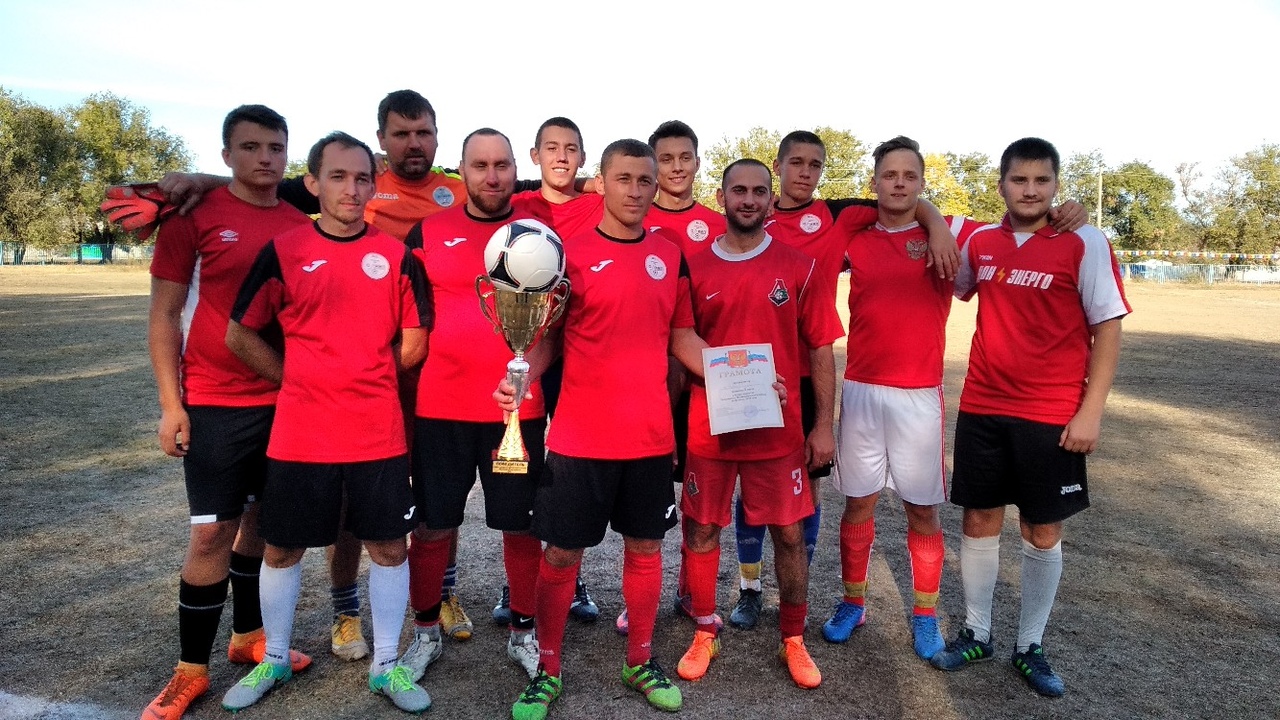 